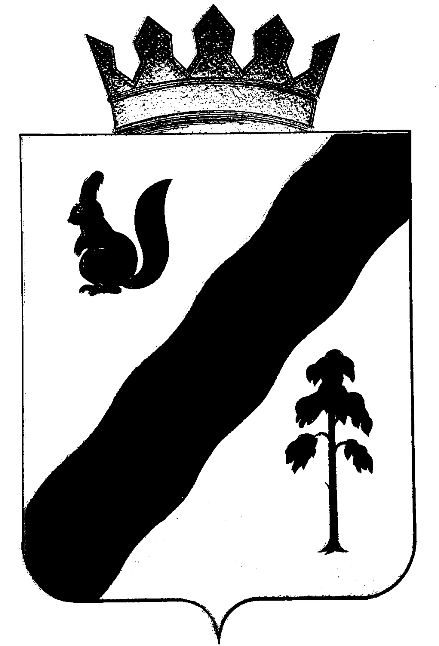 ПОСТАНОВЛЕНИЕАДМИНИСТРАЦИиГАЙНСКОГО МУНИЦИПАЛЬНОГО ОКРУГАПЕРМСКОГО КРАЯВ связи с необходимостью корректировки мероприятий Программы развития Гайнского муниципального округа на 2020-2022 годы, с целью приведения в соответствие с действующим законодательством,администрация Гайнского муниципального округа постановляЕТ:1. Внести в Программу развития Гайнского муниципального округа Пермского края на 2020-2022 годы, утвержденную постановлением администрации Гайнского муниципального района от 28.01.2020 № 45-245-01-08 (далее – Программа) следующие изменения:1.1. Приложение 1 Программы «Финансирование Программы развития Гайнского муниципального округа (в разрезе источников)» за счет источника «Субсидия на развитие преобразованного городского (муниципального) округа (1:1)» изложить в новой редакции:2. Настоящее постановление вступает в силу со дня подписания.3. Разместить настоящее постановление в информационно-телекоммуникационной сети Интернет на официальном сайте муниципального образования «Гайнский муниципальный округ».Глава муниципального округа – глава администрацииГайнского муниципального округа                                            Е.Г. Шалгинских12.04.2022№285Наименование административного центра / сельской территорииНаименование мероприятия / объекта2020 год2020 год2021 год2021 год2022 год2022 годВсего за 2020-2022 ггВсего за 2020-2022 ггВсего за 2020-2022 ггсредства местного бюджетасредства регионального бюджетаитогосредства местного бюджетасредства регионального бюджетаитогосредства местного бюджетасредства регионального бюджетаитогосредства местного бюджетасредства регионального бюджетаитогоВСЕГО:26 299,08088 843,362115 142,44227 303,331151 493,495178 796,82525 851,74968 882,52194 734,27172 441,476302 206,694374 648,171в том числе в разрезе источников:в том числе в разрезе источников:Субсидия на развитие преобразованного городского (муниципального) округа (1:1)Субсидия на развитие преобразованного городского (муниципального) округа (1:1)Субсидия на развитие преобразованного городского (муниципального) округа (1:1)Субсидия на развитие преобразованного городского (муниципального) округа (1:1)Субсидия на развитие преобразованного городского (муниципального) округа (1:1)Субсидия на развитие преобразованного городского (муниципального) округа (1:1)Субсидия на развитие преобразованного городского (муниципального) округа (1:1)Субсидия на развитие преобразованного городского (муниципального) округа (1:1)Субсидия на развитие преобразованного городского (муниципального) округа (1:1)Субсидия на развитие преобразованного городского (муниципального) округа (1:1)Субсидия на развитие преобразованного городского (муниципального) округа (1:1)Субсидия на развитие преобразованного городского (муниципального) округа (1:1)Субсидия на развитие преобразованного городского (муниципального) округа (1:1)Субсидия на развитие преобразованного городского (муниципального) округа (1:1)Субсидия на развитие преобразованного городского (муниципального) округа (1:1)ВСЕГО ПО СУБСИДИИ, в т.ч.:ВСЕГО ПО СУБСИДИИ, в т.ч.:ВСЕГО ПО СУБСИДИИ, в т.ч.:14570,49761 14 570,49763 29 140,99524 16 032,26118 16 032,26109 32 064,52227 18 918,24128 18 918,24127 37 836,48255 42 508,31607 42 508,31599 85 016,63206 Приобретение специализированной техникиПриобретение специализированной техникиПриобретение специализированной техникип. ГайныПриобретение автогрейдера для содержания дорог в п.ГайныПриобретение автогрейдера для содержания дорог в п.Гайны3185,000003185,000006370,000003185,000003185,000006370,00000Приобретение погрузчика-экскаватора для п.ГайныПриобретение погрузчика-экскаватора для п.Гайны2872,500002872,500005745,000002872,500002872,500005745,00000Приобретение автомашины КАМАЗ (самосвал) для п.ГайныПриобретение автомашины КАМАЗ (самосвал) для п.Гайны1954,415001954,415003908,830001954,415001954,415003908,83000Приобретение трактора для коммунальных нужд с навесным оборудованиемПриобретение трактора для коммунальных нужд с навесным оборудованием1606,399501606,399513212,799011606,399501606,399513212,79901Приобретение минитрактора с навесным оборудованием для коммунальных нуждПриобретение минитрактора с навесным оборудованием для коммунальных нужд572,50000572,500001145,00000572,50000572,500001145,00000Приобретение автоцистерны вакуумнойПриобретение автоцистерны вакуумной2747,300002747,300005494,60000п.КебратыПриобретение колесного трактора с отваломПриобретение колесного трактора с отвалом3453,333343453,333336906,666673453,333343453,333336906,66667ИТОГО ПО НАПРАВЛЕНИЮИТОГО ПО НАПРАВЛЕНИЮИТОГО ПО НАПРАВЛЕНИЮ9618,314509618,3145119236,629010,000000,000000,000006773,133346773,1333313546,2666713644,1478413644,1478427288,29568ЖКХЖКХЖКХВерхнестарицкое поселение, Иванчинское поселение, Кебратское поселение, Серебрянское поселение, Усть-Черновское поселение, Гайнское поселение, Сейвинское поселениеВерхнестарицкое поселение, Иванчинское поселение, Кебратское поселение, Серебрянское поселение, Усть-Черновское поселение, Гайнское поселение, Сейвинское поселениеРемонт колодцев1682,549501682,549503365,09900308,91289308,91288617,825771119,592321119,592322239,184643111,054713111,054706222,10941Кебратское поселение, Усть-Черновское поселение, Иванчинское поселение, Серебрянское поселение, Сейвинское поселениеКебратское поселение, Усть-Черновское поселение, Иванчинское поселение, Серебрянское поселение, Сейвинское поселениеРемонт колодцев в Гайнском муниципальном округе1838,981001838,981003677,962001838,981001838,981003677,96200п.Гайнып.ГайныРемонт водонапорной скважины "Центральная" в п.Гайны1049,083231049,083222098,166451049,083231049,083222098,16645Ремонт тепловых сетей между зданиями Дзержинского, 4, Дзержинского, 6, Дзержинского, 8, Советская, 27383,18808383,18807766,37615383,18808383,18807766,37615Ремонт очистных сооружений677,51968677,519681355,03936879,39334879,393341758,786681556,913021556,913023113,82604п.Гайны, п.Сергеевскийп.Гайны, п.СергеевскийРемонт водопровода в п.Гайны по ул.Космонавтов, в п.Сергеевский по ул.Казанская505,72910505,729091011,45819505,72910505,729091011,45819п. Сергеевскийп. СергеевскийРемонт водопровода по ул. Ленина 500 м. в п.Сергеевский248,75000248,75000497,50000248,75000248,75000497,50000п.Хариноп.ХариноРемонт водопровода в п.Харино708,56541708,565401417,13081708,56541708,565401417,13081п.Харино, п.Гайнып.Харино, п.ГайныРемонт водопровода в п. Гайны и п. Харино, ремонт водонапорной башни и сетей водопровода в д. Иванчино1592,385501592,385503184,77100ИТОГО ПО НАПРАВЛЕНИЮИТОГО ПО НАПРАВЛЕНИЮИТОГО ПО НАПРАВЛЕНИЮ1931,299501931,299503862,599003632,998393632,998347265,996735430,352165430,3521610860,704329402,264559402,2645018804,52905БлагоустройствоБлагоустройствоБлагоустройствоп.Гайнып.ГайныУстановка осветительного оборудования по ул.Дзержинского в п.Гайны485,67850485,67850971,35700485,67850485,67850971,35700Установка осветительного оборудования по ул.Мира, ул.Гаражная, ул.Лесопромышленная п.Гайны559,76454559,764541119,52908559,76454559,764541119,52908Иванчинское поселение, Кебратское поселение, Серебрянское поселение, Усть-Черновское поселениеИванчинское поселение, Кебратское поселение, Серебрянское поселение, Усть-Черновское поселениеУстройство детских площадок705,38461705,384621410,76923705,38461705,384621410,76923п.Хариноп.ХариноУстройство спортивных площадок500,00000500,000001000,00000500,00000500,000001000,00000п. Кебраты, п.Гайнып. Кебраты, п.ГайныУстройство ограждения сквера Любви на ул.Кашина в п.Гайны, ограждения парка в п.Кебраты568,66750568,667501137,33500568,66750568,667501137,33500п. Гайнып. ГайныУстройство парка по ул. Дзержинского в п.Гайны587,10700587,107001174,21400587,10700587,107001174,21400Устройство сквера по ул.Кашина в п.Гайны462,41400462,41400924,82800462,41400462,41400924,82800п.Сергеевскийп.СергеевскийРемонт тротуар по ул. Горького в п.Сергеевский - 340 м350,04800350,04800700,09600350,04800350,04800700,09600Ремонт тротуар в п.Сергеевский по ул.Горького766,46800766,468001532,93600766,46800766,468001532,93600п.Хариноп.ХариноРемонт тротуар в п. Харино по ул. Маяковского 350м. + 2 пешеходных мостика387,90000387,90000775,80000387,90000387,90000775,80000Ремонт тротуар в п. Харино, ул. Коммунаров808,88650808,886501617,77300808,88650808,886501617,77300п.Гайнып.ГайныРемонт тротуар в п.Гайны по ул.Дзержинского 475м.984,38946984,389461968,77892984,38946984,389461968,77892Ремонт тротуар в п.Гайны по ул.Полевая 510м., пер.Камскому 400м.1604,022331604,022323208,044651604,022331604,022323208,04465Ремонт тротуар в п.Гайны по ул.Ленина 500м., ул.Кашина 141м., ул.А-Невского 300м.1295,964481295,964482591,928961295,964481295,964482591,92896Ремонт тротуар в п.Гайны по ул.Кирова 150м., пер.Молодежный 250м., ул.Гражданская 300м.1002,485101002,485102004,970201002,485101002,485102004,97020п.Кебратып.КебратыРемонт тротуар в п.Кебраты по ул.Кирова 650м.893,53721893,537211787,07442893,53721893,537211787,07442п.Касимовкап.КасимовкаРемонт тротуар в п.Касимовка422,33275422,33274844,66549422,33275422,33274844,66549п.Верхняя Старицап.Верхняя СтарицаРемонт пешеходных мостов в п. Верхняя Старица 572,26028572,260281144,52056572,26028572,260281144,52056Кебратское поселение, Усть-Черновское поселение, Иванчинское поселение, Гайнское поселениеКебратское поселение, Усть-Черновское поселение, Иванчинское поселение, Гайнское поселениеУстройство ограждений детских площадок в       п. Кебраты, п. Усть-Черная, спортивной площадки в п. Сергеевский, спортзала в п. Харино378,07800378,07800756,15600378,07800378,07800756,15600Гайнское поселениеГайнское поселениеУстройство ограждения спортивно-игровой площадки в п. Гайны-11098,710501098,710502197,421001098,710501098,710502197,42100Ремонт тротуар в д. Данилово, ул. Мира1303,757001303,757002607,51400Ремонт тротуар в п. Гайны-11369,241501369,241502738,48300ИТОГО ПО НАПРАВЛЕНИЮИТОГО ПО НАПРАВЛЕНИЮИТОГО ПО НАПРАВЛЕНИЮ3020,883613020,883626041,767238166,889878166,8898516333,779725919,323785919,3237811838,6475614434,0987614434,0987528868,19751КультураКультураКультурап.Гайнып.ГайныРемонт здания МБУК "Гайнский музей"769,20880769,208801538,41760769,20880769,208801538,41760Ремонт здания МБУК "Гайнский музей" по адресу: Пермский край, п.Гайны, ул.Дзержинского, д.47300,00000300,00000600,00000300,00000300,00000600,00000п.Хариноп.ХариноРемонт спорткомплекса в п.Харино615,44516615,445151230,89031615,44516615,445151230,89031п.Гайны-1п.Гайны-1Ремонт Дома культуры в п.Гайны-1690,30706690,307051380,61411690,30706690,307051380,61411д.Иванчинод.ИванчиноРемонт Иванчинского Дома культуры504,19140504,191401008,38280504,19140504,191401008,38280п.Серебрянкап.СеребрянкаРемонт Дома культуры в п. Серебрянка795,43200795,432001590,86400795,43200795,432001590,86400ИТОГО ПО НАПРАВЛЕНИЮИТОГО ПО НАПРАВЛЕНИЮИТОГО ПО НАПРАВЛЕНИЮ0,000000,000000,000002879,152422879,152405758,30482795,43200795,432001590,864003674,584423674,584407349,16882ОбразованиеОбразованиеОбразованиеп.Гайнып.ГайныРемонт здания школы МБОУ "Гайнская СОШ"421,18500421,18500842,37000421,18500421,18500842,37000Ремонт тепловых сетей и водопровода МБОУ "Гайнская СОШ"505,00000505,000001010,00000505,00000505,000001010,00000Ремонт системы отопления МБОУ "Гайнская СОШ" структурное подразделение "Детский сад "Солнышко"186,15550186,15550372,31100186,15550186,15550372,31100Ремонт здания школы МБОУ "Гайнская СОШ" по адресу: п.Гайны, ул.Коммунистическая, д.35240,88000240,88000481,76000240,88000240,88000481,76000ИТОГО ПО НАПРАВЛЕНИЮИТОГО ПО НАПРАВЛЕНИЮИТОГО ПО НАПРАВЛЕНИЮ0,000000,000000,000001353,220501353,220502706,441000,000000,000000,000001353,220501353,220502706,44100